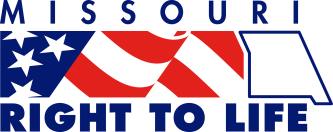 MEMORANDUMTO:		Republican Members of the Missouri State SenateFROM:	Steve Rupp, President                                                                                                   Gerard Nieters, Legislative Director                                                                                      Susan Klein, Executive DirectorDATE:	January 10, 2022RE:	Opposition to Proposed Rule Change SR 436Missouri Right to Life strongly opposes the attempt to change the rules on calling for the previous question in the Missouri Senate.  This action will make it harder for the Senate to come to a vote on issues important to Missouri citizens.   Missouri citizens, and Americans in general, are tired of endless debate with no outcome of a vote.  Pro-life Missourians have fought hard to send Republicans to Jefferson City and Washington and are looking for legislators to come to votes on the difficult issues.It is truly perplexing why a Republican majority would even consider changing the rules to make it more difficult to come to a vote in the Missouri Senate on any issue.Therefore, as stated above, Missouri Right to Life strongly opposes changing the number of signatures needed to call for the previous question and shut down the filibuster and come to a vote.  Proposed Rule Change SR 436 would be a radical change to the “traditions of the Senate”.